МИНИСТЕРСТВО ФИНАНСОВ РЕСПУБЛИКИ ХАКАСИЯПРИКАЗот 22 января 2018 г. N 14-одОБ УТВЕРЖДЕНИИ ПОЛОЖЕНИЯ ОБ ОБЩЕСТВЕННОМ СОВЕТЕПРИ МИНИСТЕРСТВЕ ФИНАНСОВ РЕСПУБЛИКИ ХАКАСИЯВ соответствии с Федеральным законом от 21.07.2014 N 212-ФЗ "Об основах общественного контроля в Российской Федерации", в целях реализации Постановления Правительства Республики Хакасия от 26.03.2014 N 127 "Об утверждении положения о порядке образования общественных советов при исполнительных органах государственной власти Республики Хакасия" приказываю:1. Утвердить Положение об общественном совете при Министерстве финансов Республики Хакасия согласно приложению N 1 к настоящему приказу.1.1. Назначить ответственным секретарем Общественного совета при Министерстве финансов Республики Хакасия Тудвасову А.Н., заместителя руководителя контрольно-правового департамента - начальника административно-правового отдела.(п. 1.1 введен приказом Минфина Республики Хакасия от 17.03.2023 N 58-од)2. Утратил силу. - Приказ Минфина Республики Хакасия от 17.03.2023 N 58-од.3. Признать утратившим силу приказ Министерства финансов Республики Хакасия от 09.06.2014 N 86-од "Об общественном совете при Министерстве финансов Республики Хакасия".4. Настоящий приказ вступает в силу с момента его подписания.5. Утратил силу. - Приказ Минфина Республики Хакасия от 17.03.2023 N 58-од.Министр финансовРеспублики ХакасияИ.И.ВОЙНОВАПриложение N 1к приказуМинистерства финансовРеспублики Хакасияот 22 января 2018 г. N 14-одПОЛОЖЕНИЕОБ ОБЩЕСТВЕННОМ СОВЕТЕ ПРИ МИНИСТЕРСТВЕ ФИНАНСОВРЕСПУБЛИКИ ХАКАСИЯI. Общие положения1. Общественный совет при Министерстве финансов Республики Хакасия (далее - Общественный совет) является постоянно действующим совещательно-консультативным органом при Министерстве финансов Республики Хакасия (далее - Министерство) и осуществляет свою деятельность на общественных началах.2. Общественный совет в своей деятельности руководствуется Конституцией Российской Федерации, федеральными конституционными законами, федеральными законами и иными нормативными правовыми актами Российской Федерации, Конституцией Республики Хакасия, законами Республики Хакасия и иными нормативными правовыми актами Республики Хакасия, а также настоящим Положением.3. Общественный совет обеспечивает взаимодействие граждан, общественных объединений и иных организаций с Министерством в целях учета потребности и интересов граждан, защиты их прав и свобод в сфере деятельности Министерства.4. Решения Общественного совета носят рекомендательный характер.5. Члены Общественного совета не вправе использовать свой статус в интересах политических партий, коммерческих и некоммерческих организаций, а также в личных интересах.II. Цели и задачи Общественного совета6. Общественный совет создается в целях:1) учета потребностей и интересов граждан Российской Федерации, защиты прав и свобод граждан Российской Федерации и прав общественных объединений при формировании и реализации Министерством государственной политики в сфере, относящейся к компетенции Министерства;2) привлечения представителей общественных, профессиональных и творческих объединений к разработке основных направлений государственной политики по вопросам, относящимся к сфере деятельности Министерства, претворения в жизнь принципа гласности и открытости деятельности Министерства.7. Основными задачами Общественного совета являются:1) формирование и развитие гражданского правосознания;2) повышение уровня доверия граждан к деятельности государства, а также обеспечение тесного взаимодействия государства с институтами гражданского общества;3) содействие предупреждению и разрешению социальных конфликтов;4) реализация гражданских инициатив, направленных на защиту прав и свобод человека и гражданина, прав и законных интересов общественных объединений и иных негосударственных некоммерческих организаций;5) обеспечение прозрачности и открытости деятельности Министерства, осуществляющего отдельные публичные полномочия;6) формирование в обществе нетерпимости к коррупционному поведению.8. При решении основных задач Общественный совет вправе:1) по согласованию с министром финансов Республики Хакасия (далее - Министр) принимать участие в заседаниях коллегии, семинарах, конференциях и иных мероприятиях, проводимых в соответствии с планом основных организационных мероприятий Министерства;2) запрашивать у Министерства необходимые для исполнения своих полномочий сведения, за исключением сведений, составляющих государственную и иную охраняемую федеральным законом тайну;3) приглашать на заседания Общественного совета работников Министерства, должностных лиц органов государственной власти и органов местного самоуправления, граждан.III. Порядок формирования состава Общественного совета9. Член Общественного совета должен соответствовать следующим требованиям:1) достигнуть 18-летнего возраста и являться гражданином Российской Федерации;2) не являться лицом, указанным в части 2 статьи 7 Федерального закона от 23 июня 2016 года N 183-ФЗ "Об общих принципах организации и деятельности общественных палат субъектов Российской Федерации".10. Члены Общественного совета исполняют свои обязанности на общественных началах. Члены Общественного совета осуществляют свою деятельность лично и не вправе делегировать свои полномочия другим лицам.11. В целях формирования состава Общественного совета Министерство письменно запрашивает Общественную палату Республики Хакасия о предоставлении кандидатур для включения в состав Общественного совета.(п. 11 в ред. приказа Минфина Республики Хакасия от 17.03.2023 N 58-од)12. Персональный состав Общественного совета утверждается и изменяется приказом Министерства.1) Общественный совет состоит из председателя, одного заместителя председателя Общественного совета и членов Общественного совета. Срок полномочий Общественного совета составляет пять лет и исчисляется со дня проведения первого заседания Общественного совета;2) секретарь Общественного совета назначается приказом Министра, организует и ведет делопроизводство Общественного совета и не является членом Общественного совета.13. Председатель и заместитель председателя Общественного совета избираются из числа членов Общественного совета открытым голосованием на первом заседании Общественного совета, если за них проголосовало не менее двух третей от общего числа членов Общественного совета. Решение об избрании председателя и заместителя председателя Общественного совета оформляется протоколом заседания Общественного совета.IV. Порядок прекращения полномочий членовОбщественного совета14. Полномочия члена Общественного совета прекращаются в случае:1) подачи им заявления о выходе из состава Общественного совета;2) неявки на три и более заседания Общественного совета, в том числе по состоянию здоровья;3) вступления в законную силу вынесенного в отношении него обвинительного приговора суда;4) признания его недееспособным, безвестно отсутствующим или умершим на основании решения суда, вступившего в законную силу;5) его смерти.V. Организация деятельности Общественного совета15. Первое заседание Общественного совета до избрания председателя Общественного совета открывается и ведется секретарем Общественного совета без права решающего голоса.16. Заседания Общественного совета проводятся по мере необходимости и считаются правомочными, если на них присутствует не менее половины от общего числа его членов.1) Дату, время, место и форму проведения заседаний Общественного совета определяет Министерство по согласованию с председателем Общественного совета;2) повестка дня заседания Общественного совета формируется Министерством по согласованию с председателем Общественного совета;3) дата, время, место, повестка дня и форма заседания Общественного совета не позднее чем за неделю до заседания доводятся секретарем Общественного совета до сведения его членов;4) присутствие на заседании Общественного совета иных лиц, кроме членов Общественного совета, допускается с разрешения председателя Общественного совета. Общественный совет вправе приглашать на свои заседания должностных лиц Министерства, иных органов государственной власти и органов местного самоуправления, граждан.17. Председатель Общественного совета:1) утверждает повестку заседания Общественного совета;2) проводит заседания Общественного совета;3) распределяет обязанности между членами Общественного совета;4) подписывает протоколы заседаний и иные документы, подготовленные Общественным советом;5) пользуется правами члена Общественного совету наравне с другими членами.В случае отсутствия председателя Общественного совета его полномочия осуществляет заместитель председателя Общественного совета.18. Члены Общественного совета имеют право:1) участвовать в работе Общественного совета;2) требовать проведения внепланового заседания Общественного совета;3) вносить предложения по формированию повестки заседаний;4) выступать с докладами на заседаниях Общественного совета;5) участвовать в обсуждении вопросов, включенных в повестку заседания Общественного совета, вносить по ним предложения;6) знакомиться с документами и материалами по вопросам, вынесенным на обсуждение Общественного совета, на стадии их подготовки, вносить свои предложения;7) в случае несогласия с принятым решением подготовить особое мнение по рассматриваемому вопросу в письменной форме, которое приобщается к соответствующему протоколу заседания, о чем в протоколе заседания делается пометка.19. Решения принимаются простым большинством голосов членов Общественного совета, как присутствующих на заседании, так и отсутствующих, выразивших свое мнение в письменной форме и представивших его на заседание.Каждый член Общественного совета имеет один голос. При равенстве голосов принятым считается решение, за которое проголосовал председательствующий на заседании Общественного совета.20. Решения Общественного совета оформляются протоколом заседания Общественного совета и носят рекомендательный характер. Протокол подписывается председателем или его заместителем, председательствовавшим на заседании, и секретарем Общественного совета. Оригинал протокола хранится секретарем Общественного совета.21. Копии протоколов заседаний (выписки из протоколов заседаний) направляются секретарем Общественного совета членам Общественного совета, ответственным за выполнение решений, а также по поручению председателя Общественного совета иным лицам и организациям в течение 5 рабочих дней со дня заседания.22. Организационно-техническое обеспечение деятельности Общественного совета осуществляет Министерство.Приложение 2к приказуМинистерства финансовРеспублики Хакасияот 22 января 2018 г. N 14-одСОСТАВОБЩЕСТВЕННОГО СОВЕТА ПРИ МИНИСТЕРСТВЕ ФИНАНСОВРЕСПУБЛИКИ ХАКАСИЯУтратил силу. - Приказ Минфина Республики Хакасия от 17.03.2023 N 58-од.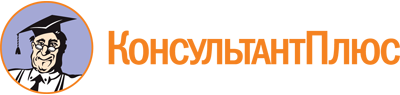 Приказ Минфина Республики Хакасия от 22.01.2018 N 14-од
(ред. от 17.03.2023)
"Об утверждении Положения об общественном совете при Министерстве финансов Республики Хакасия"Документ предоставлен КонсультантПлюс

www.consultant.ru

Дата сохранения: 23.06.2023
 Список изменяющих документов(в ред. приказов Минфина Республики Хакасияот 08.05.2019 N 61-од, от 17.09.2019 N 125-од, от 14.04.2022 N 72-од,от 14.11.2022 N 212-од, от 17.03.2023 N 58-од)Список изменяющих документов(в ред. приказа Минфина Республики Хакасияот 17.03.2023 N 58-од)